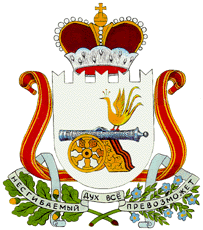 КАРДЫМОВСКИЙ РАЙОННЫЙ СОВЕТ ДЕПУТАТОВРЕШЕНИЕот 26.02.2019                                           № Ре-00008Об утверждении схемы десятимандатного избирательного округа для проведения выборов депутатов Совета депутатов Каменского сельского поселения Кардымовского района Смоленской областиВ  соответствии со статьей 18 Федерального закона №67-ФЗ от 12.06.2002 г. «Об основных гарантиях избирательных прав и права на участие референдуме граждан Российской Федерации» и с пунктом 2 статьи 6 от 20.12.2018 №170-з «О преобразовании муниципальных образований Кардымовского  района Смоленской области, об установлении численности и срока полномочий депутатов представительных органов первого созыва вновь образованных муниципальных образований Кардымовского района Смоленской области, а также порядка избрания, полномочий и срока полномочий первых глав вновь образованных муниципальных образований Кардымовского района Смоленской области», рассмотрев схему десятимандатного избирательного округа для проведения выборов депутатов Совета депутатов Каменского сельского поселения Кардымовского района Смоленской области, представленную территориальной избирательной комиссией муниципального образования «Кардымовский район» Смоленской области,  Кардымовский районный Совет депутатовР Е Ш И Л:  1. Утвердить схему десятимандатного избирательного округа для проведения выборов депутатов Совета депутатов Каменского сельского поселения Кардымовского района Смоленской области первого созыва согласно приложению №1.2. Утвердить графическое изображение десятимандатного избирательного округа для проведения выборов депутатов Совета депутатов Каменского сельского поселения Кардымовского района Смоленской области первого созыва согласно приложению №2.3. Настоящее решение опубликовать в районной газете «Знамя труда»-Кардымово».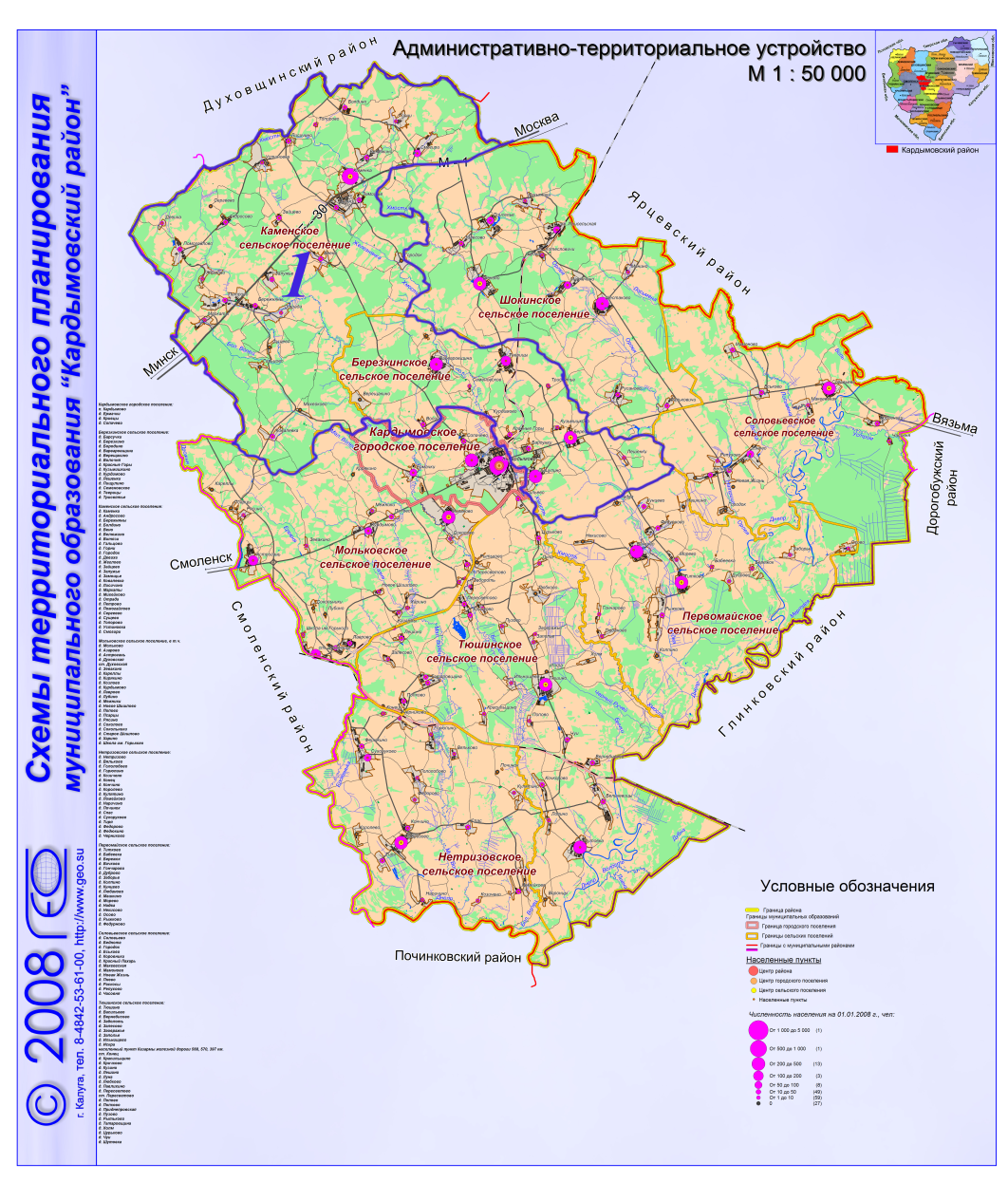 Приложение 1Схема десятимандатного избирательного округа для проведения выборов депутатов Совета депутатов первого созыва вновь образованного  муниципального образования Каменского сельского поселения Кардымовского района Смоленской областиЧисленность избирателей на 1 января 2019 года – 1494  человекаСредняя норма представительства избирателей (число избирателей на один мандат) – 149 человекГлава муниципального образования «Кардымовский район»  Смоленской области    П.П. НикитенковПредседатель Кардымовского  районного Совета депутатов Г.Н. КузовчиковаНомер избира-тельно-го округаНаименование избирательного округаОписание избирательного округаЧисло избирателей1десятимандатный избирательный округ в границах территории Каменского сельского поселения Кардымовского района Смоленской области:д. Каменка; д. Андросово; д. Барсучки; д. Бережняны; д. Березкино; д. Болдино; д. Варваровщина; д. Веено; д. Велюжино; д. Верещакино; д. Витязи; д. Волочня; д. Горни; д. Городок; д. Девиха; д. Жеглово; д. Зайцево; д. Залужье; д. Замощье; д. Ковалевка; д. Красные Горы; д. Кузьмишкино; д. Курдимово; д.  Лешенки; д. Лисичино; д. Маркаты; д. Михейково; д. Отрада; д. Петрово; д. Пищулино; д. Помогайлово; д. Семеновское; д. Смогири; д. Сущево; д. Тверицы; д. Топорово; д. Трисвятье; д. Устиновка1494